2-сабак  Журналистика жана медиасабаттуулукСлайддын №слайддын мазмунуСлайддагы текстКадр артындагы текстСлайд 1Журналистика жана медиасабаттуулукБүгүн курсту улантуу менен, биз журналисттердин иши туурасында, биз кандай кандай маалымат алууга укуктуубуз жана журналисттер кандай маалыматты жеткирүүгө милдеттүү экени боюнча сөз кылабыз. Журналистика кандай болушу керек, биздин колубузда сапаттуу журналисттик продукт турганын аныктоо үчүн кандай критерийлерге жооп бериши керек?  Бул суроолорго жооп издейбиз. Сабактын аягында медиа жана маалыматтык сабаттуулук өз ичине кандай түшүнүктөрдү камтый турганан талкуулайбыз. Слайд 2Өткөн сабактын кыскача мазмунуМаалымат – бул бизди курчап турган дүйнө туурасындагы  билдирүүлөр.Массалык маалымат каражаттары бир гана маалымдоо менен чектелбейт.      Демократиянын деңгээли жана сөз эркиндиги.   Мамлекеттик органдардын ишмердүүлүгү туурасындагы маалыматты алууга бардык адамдар укуктууӨткөн сабакта биз силер менен маалымат деген эмне, массалык маалымат каражаттарына эмнелер кирээрин талдаганбыз. Ошондой эле, ММКлар коомдо кандай роль ойноорун, соз эркиндиги менен демократия кандай тыгыз байланышта экенин билгенбиз. Андан сырткары, ар бир адам, эгер ал маалымат мамлекеттик жашыруун сыр болбосо же конфиденциалдуу мүнөзгө ээ болбосо, маалымат алууга укуктуу экенин билдик.  Слайд 3Журналистика Журналистика ( француз тилинен journal – дневник, газета) – бул актуалдуу маалыматты жыйноо, иштеп чыгуу жана массалык коммуникация каналдары (пресса, радио, телевидение, кино ж.б.). аркылуу аны таратуу боюнча коомдук ишмердүүлүктүн түрү. Журналистиканын тарыхы Орто кылымдардын башталат, анда саясий маалыматты глашатаи, герольд, курьер жана чабармандар ташып, указдарды окушкан. Кайсы бир деңгээлде заманбап журналистикадагы айрым гезиттердин аталышы ошол кездеги чабармандардан кабар берет:  мисалы, форум, трибуна, вестник, курьер ж.б.Журналистика ( француз тилинен journal – дневник, газета) – бул актуалдуу маалыматты жыйноо, иштеп чыгуу жана массалык коммуникация каналдары (пресса, радио, телевидение, кино ж.б.). Слайд 4Журналист Журнали́ст — негизги кесиби катары журналистика менен алектенген, маанилүү фактылар, окуялар, көрүнүштөр жана адамдар туурасындагы маалыматты чогултуу, талдоо, аудитория үчүн баяндоо жолу менен ММКларды маалыматтык жактан толтурууга көмөктөш болгон адам. Журналисттин негизги милдети – адамдарга жаңы, такталган фактыларды кабарлоо. Журналистин милдетине макала, жаңылык, реклама, репортаж, обзор, очерк ж.б. табуу жана жазуу кирет. Престиждүү саналаган адистиктеги журналисттер белгилүү бир коомдук пикирди калыптандыруу максатындагы публицистикалык эмгектерге багыт алышат. Мамлекет ММК ишине кийлигишүүгө укукгу жок. Өз ишмердүүлүктөрүндө журналисттер этикалык кодекске таянышат. Журналисттердин этикалык нормалары – кесиптик коомчулуктун өзүн өзү тескөө системасында маанилүү элемент. важный элемент системы саморегулирования профессионального сообщества. Бейтараптуулук жана көз карандысыздык – журналисттердин этикалык принциптери, алар дээрлик бардык этикалык кодекстерде бекитилген. Алар журналистти маалыматты бир нече булактан текшерүүгө, кандай маселе болбосун бир нече тараптын көз карашын чагылдырууга милдеттендирет.Слайд 5МаалыматКадр артындагы биринчи сөздөр кеткенден кийин гана текст пайда болотМаалымат кандай болушу керек?  1. Чынчыл.2. Актуалдуу3. Ыкчам4. Түшүнүктүү.5. Толук.6. Өз убагында7. ТакОйлонуп көргүлө,  Журналисттик маалымат кандай болушу керек? Кандай маалымат ММКга кызыктуу болот?(5 секунд пауза, анан слайдда текст пайда болот)Маалымат кандай болушу керек?  1. Чынчыл.2. Актуалдуу3. Ыкчам4. Түшүнүктүү.5. Толук.6. Өз убагында7. Так Бул түшүнүктөрдүн аркасында эмне жатат, карап көрөлү.Слайд 6Объективдүү маалымат 1. Объективдүү маалымат Маалымат эч кимдин пикиринен, коз карашынан көз каранды болбосо, ал объективдүү болот.Мисал: “Эшикте күн жылуу” деген билдирүү субъективдүү маалымат берет (пикир) , Ал эми “Эшикте 22°С» деген билдирүү бул – объективдүү маалымат –  бул факт, эгер термометр туура иштесе.Объективдүү маалыматты туура иштеген датчиктерден, ченегич приборлордон алууга болот. Конкреттүү адамдын аң-сезимине чагылуу менен малымат информация объективдүү болбой калат, анткени кайсы бир деңгээлде конкреттүү субъекттин пикирине, ой жүгүртүүсүнө, тажрыйбасына, билимине жараша өзгөрөт. Маалымат качан калыс болот – эгер журналисттин материалга карата алдын ала пикири болбосо, эгер ал өз пикирине далилдерди эмес, чындыкты издесе. Бул журналист өз пикирине ээ болууга укуктуу эмес дегенди түшүндүрбөйт, бул ал өзүнүн материалдарында жалаң гана өз пикирине далил издебеши керек дегенди түшүндүрөт.Слайд 7Маалыматтын тең салмактуулугу6-слайддын сүрөттөрүСырттан караган эксперттик көз караш Бир тарапЭкинчи тарапММК материалдарындагы тең салмактуулук – окуянын, процесстин, конфликттин бардык тараптарына сөз берүү. Бул алтын эреже болуп саналат! Эки талашкан тараптан тышкары, адатта үчүнчү тарап болушу мүмкүн, калыс, эксперттик көз карашы, окуяга сырттан көз салып турган талдоочунун пикири.Мисалы, эгер журналистке пациенттер кайрылып, райондук ооруканадагы саламаттыкты сактоо кызматтарын алуудагы начар абалды чагылдурууну суранса, журналист оорукананын жетекчисинин оюн угууга, зарыл болсо саламаттыкты сактоо министрлигинин өкүлдөрүнө же анын алдындагы ведомстволордун өкүлдөрүнө сөз берүүгө милдеттүү, бул калысталган тең салмактуу маалымат болуп саналат.Слайд 8Маалыматтын толуктугу.Маалымат кабыл алууга түшүнүктүү жана чечим кабыл алууга жетиштүү болсо, аны толук деп айтууга болот.Мисалы: Тарыхчынын кыялы – өткөн доорлор туурасында толук маалыматка ээ болуу. Бирок, тарыхый маалыматтар эч качан толук болбойт жана маалыматтын толуктугу тарыхый доордон узаган сайын азая баштайт. Ал тургай биздин көз алдыбызда өткөн окуялар толугу менен документтештирилбейт, көп нерселер унутулат, эскерүүлөр өзгөрө баштайт. Толук эмес маалымат туура эмес бүтүмгө же чечимге алып келиши мүмкүн.  Слайд 9Маалыматтын актуалдуулугуМаалыматтын актуалдуулугу – ушул учур үчүн маанилүүлүгү, күнүмдүк. Өз убагында алынган малымат гана пайдалуу болушу мүмкүн.Малыматтын актуалдуу эмес болушуна эки себеп бар: Ал эскирип калышы мүмкүн (өткөн жылкы гезит) же керексиз, өтө маанилүү эместиги (мисалы, Италияда бардык товарларга баа 5% төмөндөдү деген билдирүү).  Маалыматтын эскириши – убакыттын өтүшү менен анын баалуулугунун жоголушу. Маалыматты убакыт эскиртпейт, тактаган, толуктаган же толук четке каккан жаңы маалыматтын чыгышы эскиртет. Илимий-техникалык маалыматтар тезирээк эскирет, эстетикалык (искусство) маалыматтар жайыраак. Логикалуулук, чакандык, берүүнүн ыңгайлуу формасы маалыматты кабылдоону жана сиңирүүнү жеңилдетет.Слайд 10Маалыматтын түшүнүктүүлүгүМаалымат аудиторияга түшүнүктүү болушу керек. Маалыматты жеткирүүнүн формасы логикалуу, чакан, ыңгайлуу болсо, аны түшүнүү жеңилдейт.  Журналисттер биринчи кезекте өз окурманына же көрөрманына кызмат кылат. Журналисттин чеберчилиги - эң татаал нерселерди жөнөкөй тил менен түшүндүргөнүндө. Түшүнүктүү маалымат журналисттик стандарттардын бирин иш жүзүнө ашырат – материалдын жеткиликтүүлүгү.  Болбосо журналисттер мыкты материал жасаса да, бирок аны түшүнүксүз тил менен айтып берсе (мисалы кесиптик лексиканы пайдаланып), адамдарды маалымдоого кеткен аракеттин баары текке кетет. Слайд 11Медиасабаттуулук. Медиабилим.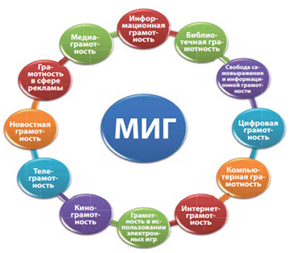 Маалыматтык сабаттуулукКитепкана сабаттуулугуӨзүн туюнтуу жана маалыматтык сабаттуулук эркиндигиСанариптик сабттуулукКомпьютердик сабаттуулукИнтернет сабаттуулугуЭлектрондук оюндарды пайдалануу сабаттуулугуКино сабаттуулукТелесабаттуулукЖаңылыктар боюнча сабаттулукРеклама жаатындагы сабаттуулукМедиасабаттуулукАдамдын дүйнө кабылдоосунун калыптанышында массалык маалымат каражаттарынын ролу чоң. ММК пайда менен бирге зыян де алып келиши мүмкүн. ММКдан алып жаткан маалыматтан баш тартуу керекпи, бул дээрлик мүмкүн эмес. Маалымат агымында кантип багыт табуу керек? Алынган маалыматты сын коз менен талдоо. Слайд 12МедиасабаттуулукСабаттуулук (окуганды, жазганды билүү)Компьютердик сабаттуулук (компьютерде иштей билүү) Маалыматтык сабаттуулук (компьютерде иштей билүү жана маалыматты чогултуу, кайра иштеп чыга билүү)Медиасабаттуулук  (анализдөө, баалоо жана медианын ар кандай түрүндө билдирүү жарата билүү)Биринчи кезекте терминдин өзүн талдоо керек. Эгерде сабаттуулукту кеңири маанисинде алсак, сунушталган тилде окуй жана жаза билүү гана эмес, аны менен бирге грамматика жана туура жазуу нормаларында бекитилген эрежелер боюнча жаза билүү. Ал эми медиасабаттуулук – бул адамдын:  ММК ролун жана функциясын түшүнүү; Медиа-контентти сын өз менен анализдеп, баалоо;ММКны демократиялык максаттарга, маданияттар аралык диалогко, билим алууга пайдалана билүү;Жеке өзүнүн медиа контентин өндүрө билүү жөндөмдүүлүгү (өз алдынча медиапродукт жасай билүү ) жөндөмдүүлүгү.Слайд 13МедиабилимМедиабилим –  ар бир өлкөнүн жаранынын эркин пикирин билдирүү, маалымат алуу укугунун бир бөлүгү, ал демократияны колдоого өбөлгө түзөт.(ЮНЕСКО Рекомендациялары, 2002)Азыркы учурда бизди жогорку технологиялык-маалыматтык чөйрө курчап турат, символ менен белгилердин чөйрөсү, бул жерде медиатексттердин (реклама, баракчалар, жарнактар ж.б.) көмүскө таасири дайыма өсүп турат. Мындай шартта жөн гана сын көз менен ой жүгүртүүнү үйрөнбөстөн, медиатексттердин басымынан пайда болгон стрессти чыгара билүү да зарыл.  Ошондуктан медиабилимдин негизги милдети – жалпы маалыматтык жөндөмдөрдү калыптандыруу, маалымат менен иштөө маданияты, массалык коммуникация каражаттарында пикир алмашуунун этикасы жана эстетикасы. Слайд14Жыйынтыктоо. Бүтүмдөр:Жыйынтыктоо. Бүтүмдөр:Журналистин негизги милдети – адамдарга жаңы туура фактыларды кабарлоо. ММК маалыматы калыс, толук, тең салмактуу, актуалдуу, түшүнүктүү болушу керек. Маалыматты аз-аздан кабыл алуу керек.Медиасабаттуулук -  заманбап шартта зарыл болгон жөндөм. Биздин медиасабаттуулук боюнча экинчи сабагыбыз да аягына чыкты. Андан биз журналисттердин иши туурасында, кандай маалыматтарды алууга укуктуу экенибизди, жана журналистер кандай маалыматтарды бериши керектигин үйрөндүк. Журналисттик маалымат кандай болушу керектигин талдадык. Медиа жана маалыматтык сабаттуулук эмне экенин билдик. ММКдагы стандарттар туурасында кеңири маалыматты жана биздин алдыбызда сапаттуу журналисттик продукт турганын түшүнүү үчүн ушул сабактын “Бул кызыктуу” тиркемесин басуу менен биле аласыңар.  